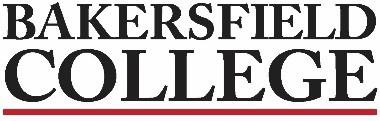 College Council AgendaSeptember 15, 20238:00-10:00am, Campus Center BoardroomSupporting documents may be accessed on the College Council Committee website at https://committees.kccd.edu/bc/committee/collegecouncilExecutive TeamManagementFacultyClassifiedStudentsI.  WelcomeI.  WelcomeI.  WelcomeI.  WelcomeI.  WelcomeII. Review & Approval of MinutesII. Review & Approval of MinutesII. Review & Approval of MinutesII. Review & Approval of MinutesII. Review & Approval of MinutesIII. College Council BusinessIII. College Council BusinessIII. College Council BusinessIII. College Council BusinessIII. College Council BusinessA.Annual Photo of College CouncilWear your favorite Renegade Red shirtRangelGroup PhotoB.President’s ReportWatkinInformationIV. Institutional Effectiveness TopicsIV. Institutional Effectiveness TopicsIV. Institutional Effectiveness TopicsIV. Institutional Effectiveness TopicsIV. Institutional Effectiveness TopicsC.ISERStratton, RiceInformationD.Bridge to BCBligh, KimInformationV. College Council BusinessV. College Council BusinessV. College Council BusinessV. College Council BusinessV. College Council BusinessE.College Council Annual Calendar and Charge: 1st ReviewCommiso, WojtysiakInformationVI. Information ItemsVI. Information ItemsVI. Information ItemsVI. Information ItemsVI. Information ItemsDates to Note:September 18, Women’s Golf  @ Simi Hills Golf CourseSeptember 19, Renegade Pantry Farmers MarketSeptember 20, Wrestling @ East LASeptember 21, 7pm: Panorama Creative Music Summit 2023 (Simonsen Indoor Theatre)September 21, 7:30pm: The Planetarium Presents: Mars One Thousand OneSeptember 22, 1pm: Women’s Cross Country – Bakersfield InvitationalSeptember 26, 6pm: Guest Speaker Dr Tania Glenn: Trauma and ResilienceSeptember 27, 6pm: Women’s Volleyball @ CitrusSeptember 28, 2pm: Financial Aid Workshop (W 118)Bakersfield College EventsRenegade Athletics ScheduleDates to Note:September 18, Women’s Golf  @ Simi Hills Golf CourseSeptember 19, Renegade Pantry Farmers MarketSeptember 20, Wrestling @ East LASeptember 21, 7pm: Panorama Creative Music Summit 2023 (Simonsen Indoor Theatre)September 21, 7:30pm: The Planetarium Presents: Mars One Thousand OneSeptember 22, 1pm: Women’s Cross Country – Bakersfield InvitationalSeptember 26, 6pm: Guest Speaker Dr Tania Glenn: Trauma and ResilienceSeptember 27, 6pm: Women’s Volleyball @ CitrusSeptember 28, 2pm: Financial Aid Workshop (W 118)Bakersfield College EventsRenegade Athletics ScheduleDates to Note:September 18, Women’s Golf  @ Simi Hills Golf CourseSeptember 19, Renegade Pantry Farmers MarketSeptember 20, Wrestling @ East LASeptember 21, 7pm: Panorama Creative Music Summit 2023 (Simonsen Indoor Theatre)September 21, 7:30pm: The Planetarium Presents: Mars One Thousand OneSeptember 22, 1pm: Women’s Cross Country – Bakersfield InvitationalSeptember 26, 6pm: Guest Speaker Dr Tania Glenn: Trauma and ResilienceSeptember 27, 6pm: Women’s Volleyball @ CitrusSeptember 28, 2pm: Financial Aid Workshop (W 118)Bakersfield College EventsRenegade Athletics ScheduleDates to Note:September 18, Women’s Golf  @ Simi Hills Golf CourseSeptember 19, Renegade Pantry Farmers MarketSeptember 20, Wrestling @ East LASeptember 21, 7pm: Panorama Creative Music Summit 2023 (Simonsen Indoor Theatre)September 21, 7:30pm: The Planetarium Presents: Mars One Thousand OneSeptember 22, 1pm: Women’s Cross Country – Bakersfield InvitationalSeptember 26, 6pm: Guest Speaker Dr Tania Glenn: Trauma and ResilienceSeptember 27, 6pm: Women’s Volleyball @ CitrusSeptember 28, 2pm: Financial Aid Workshop (W 118)Bakersfield College EventsRenegade Athletics ScheduleNEXT SCHEDULED MEETING – October 13, 2023NEXT SCHEDULED MEETING – October 13, 2023NEXT SCHEDULED MEETING – October 13, 2023NEXT SCHEDULED MEETING – October 13, 2023NEXT SCHEDULED MEETING – October 13, 2023MemberTermTerm DatesCollege President: Steve WatkinServes by virtue of positionOn-goingOn-goingVice-President, Instruction: Billie Jo RiceServes by virtue of positionOn-goingOn-goingVice-President, Student Services: Imelda ValdezServes by virtue of positionOn-goingOn-goingVice President, Finance & Administrative Services: Calvin YuServes by virtue of positionOn-goingOn-goingMemberTermTerm DatesAdministrator, Instruction: Andrea ThorsonAppointed by the President; reports out to Academic Affairs administrators1 yearJuly ‘23 – June ‘24Administrator, Student Affairs: Jennifer AchanAppointed by the President; reports out to Student Services administrators1 yearJuly ‘23 – June ‘24Administrator, Accreditation & Institutional Quality (AIQ): Jessica WojtysiakServes by virtue of position; reports out to the President and Academic Senate1 yearJuly ‘23 – June ‘24Management Association Representative: Dan HallSelected by and reports out to Management Association members1 yearJuly ‘23 – June ‘24Dean, Institutional Effectiveness: Sooyeon KimServes by virtue of position1 yearJuly ‘23 – June ‘24MemberTermTerm DatesCalifornia College Association (CCA) Representative: Ann TatumAppointed by CCA; reports out to all faculty1 yearMay ’23 – April ‘24Academic Senate President: Erica MenchacaServes by virtue of position; reports out to the Academic Senate2 years July ‘23 – June ‘25Accreditation & Institutional Quality (AIQ) Committee Chair: Grace CommissoServes by virtue of position; reports out to the President and Academic Senate2 yearsJuly ‘23 – June ‘25Faculty Representative, A: Lindsay Ono         Elected by and reports to faculty in Ag, Allied Health, Applied Science & Tech, Business Education, Engineering & IT, FACE, Industrial Technology, Nursing2 yearsJuly ‘22 – June ‘24Faculty Representative, B: Clair Lahorgue  Elected by and reports to faculty in Education, English, EMLS, Mathematics2 yearsJuly ‘23 – June ‘25Faculty Representative, C: Vacant  Elected by and reports to faculty in Art, Comm, Foreign Lang, Performing Arts, Philosophy, Social Science2 yearsJuly ‘22 – June ‘24Faculty Representative, D: Nick Strobel  Elected by and reports to faculty in Behavioral Science, Biology, Public Safety TP, Kinesiology, Physical Sci2 yearsJuly ‘23 – June ‘25Faculty Representative, E: Victor Diaz  Elected by and reports to faculty in Counseling, Library/Academic Tech2 yearsJuly ‘23 – June ‘25Faculty Representative, Department Chair: Jason StrattonElected by and reports out to Department Chairs1 yearJuly ‘23 – June ‘24Faculty Chairs & Directors Council (FCDC) Representative: VacantSelected by and reports out to all FCDC members1 yearJuly ‘23 – June ‘24MemberTermTerm DatesCalifornia School Employees Association (CSEA) President: Chris GlaserServes by virtue of position; reports out to all classified staff2 yearsJan – DecClassified Representative, Instruction: VacantAppointed by CSEA President; reports out to Instruction classified staff2 yearsJuly ‘23 – June ‘25Classified Representative, Student Affairs: Victor CrosthwaiteAppointed by CSEA President; reports out to Student Services classified staff2 yearsJuly ‘22 – June ‘24Classified Representative, Finance & Administrative Services: Scott HallmarkAppointed by CSEA President; reports out to Finance & Administrative Services classified staff2 yearsJuly ‘23 – June ‘25Student Government Association (SGA) President: Cindy Ceja MirandaServes by virtue of position1 yearJuly ‘23 – June ‘24